Об обеспечении бесплатным питанием в школах Бавлинского муниципального района Республики Татарстан в 2018 годуРассмотрев ходатайство Исполнительного комитета Бавлинского муниципального района, Совет Бавлинского муниципального района РЕШИЛ:1. Обеспечить в 2018 году бесплатным питанием детей из многодетных семей, воспитывающих 4 и более детей, одновременно обучающихся в общеобразовательных школах города и района.2. Финансово-бюджетной  палате  изыскать  финансовые  средства  на возмещение расходов на мероприятия по предоставлению льгот многодетным семьям (четырех и более детей) в процессе исполнения бюджета района в 2018 году.3. Начальнику Муниципального казенного учреждения «Отдел образования Бавлинского муниципального района Республики Татарстан» обеспечить направление (размещение) информации о предоставлении мер социальной поддержки многодетным семьям, воспитывающих 4 и более детей, одновременно обучающихся в общеобразовательных школах города и района, установленных настоящим решением посредством использования Единой информационной системы социального обеспечения в порядке и объеме, в соответствии с постановлением Правительства Российской Федерации от 14.02.2017 №181 «О Единой государственной информационной системе социального обеспечения» и форматами, установленными оператором  ЕГИССО».Информация о мерах социальной поддержки может быть получена посредством использования ЕГИССО в порядке и объеме, установленными Правительством Российской Федерации и в соответствии с форматами, установленными оператором ЕГИССО.4. Контроль за исполнением настоящего решения возложить на постоянную комиссию Совета Бавлинского муниципального района по вопросам бюджета и финансов.        Глава, Председатель СоветаБавлинского муниципального района                                           Р.Х. ГатиятуллинСОВЕТ БАВЛИНСКОГОМУНИЦИПАЛЬНОГО РАЙОНА РЕСПУБЛИКИ ТАТАРСТАН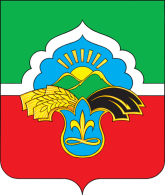 ТАТАРСТАН РЕСПУБЛИКАСЫ БАУЛЫ МУНИЦИПАЛЬРАЙОНЫ СОВЕТЫ                      РЕШЕНИЕ                      РЕШЕНИЕ          КАРАР          КАРАР                 __________ 2018 г.                г.Бавлы                        № ____                 __________ 2018 г.                г.Бавлы                        № ____                 __________ 2018 г.                г.Бавлы                        № ____                 __________ 2018 г.                г.Бавлы                        № ____